Chem 1		Hour_____		Name________________________________________
Wexler/Steinhorst
Radioactive Decay Practice 2
Date:1. Draw the symbol for an alpha particle, including its atomic number and mass number.2. The beta particle is the same thing as an __________________________
3. When a beta particle is emitted, a neutron is converted into a _________________________
4. Which type of decay results in a decrease in atomic mass – alpha decay, beta decay, or both?5. Which type of decay results in a decrease in atomic number – alpha decay, beta decay, or both?6. Which type of decay results in an increase in atomic number – alpha decay, beta decay, or both?
7. Write the nuclear equation for the beta decay of Plutonium-244.8. Write the nuclear equation for the alpha decay of Americium-241.9. What is a radon daughter atom? Why are these dangerous even though they are short-lived? (see figure on next page)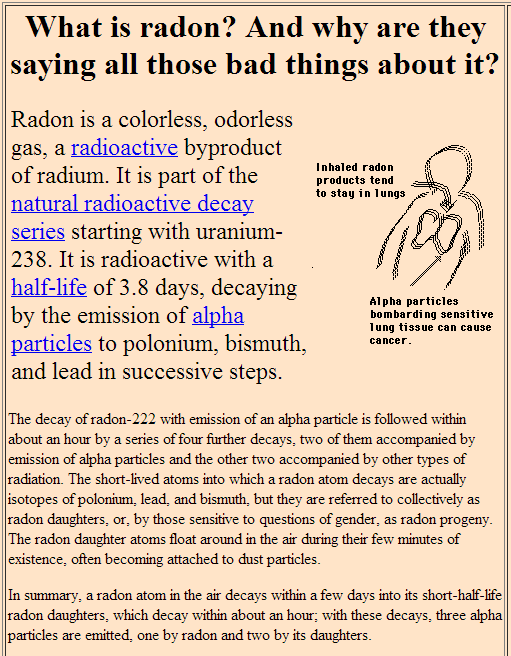 10. Write the set of nuclear equations (decay series) for the decay of Rn-222 (at.num. = 86) all the way to nonradioactive Pb-206 (at.num. = 82).  Step 1. alpha decay:			Step 2. alpha decay:Step 3. beta decay:Step 4. beta decay:Step 5. alpha decay:Step 6. beta decay:Step 7. beta decay:Step 8. alpha decay:222Rn, 3.8 days, alpha decaying to...
218Po, 3.10 minutes, alpha decaying to...214Pb, 26.8 minutes, beta decaying to...214Bi, 19.9 minutes, beta decaying to...214Po, 0.1643 ms, alpha decaying to...210Pb, which has a much longer half-life of 22.3 years, beta decaying to...210Bi, 5.013 days, beta decaying to...210Po, 138.376 days, alpha decaying to...206Pb, stable.